8. RAZRED FIZIKA (6. 4. 2020- 10.4.2020)Pozdravljeni v 4. tednu učenja na daljavo. Upam, da ste vsi zdravi in da ste brez težav opravili delo 3. tedna. Večina je že stopila v stik z mano . Tisti, ki se še niste javili, naredite to ta teden.V tem tednu boste RAZISKOVALI NEBO nad nami.Pomagali si boste z interaktivno ZVEZDNO KARTO, ki jo najdete na povezavi: https://heavens-above.com/skychart.aspx?SL=1&SN=1&lat=46.055&lng=14.514&loc=Ljubljana&alt=284&tz=CETNa tej karti lahko opazujete kaj se dogaja na nebu vsak dan-vse dni v letu.V okvirčku zgoraj desno lahko kliknete tudi (Mežica) in potrdite. Spodaj levo lahko spreminjate različne prikaze slike, datume,..Seveda si lahko pogledate tudi, kako v tem času zgleda nebo na drugih kontinentih.NALOGA 1Odpri zvezdno karto.Na karti se orientiraj (vzhod, zahod,….)Na karti poišči pot po kateri se navidezno giblje Sonce.-klikneš levo spodajKako jo imenujemo?Ali opaziš na tej poti tudi kak planet? Kateri?Ali se Luna giblje po isti poti?Klikni na kako zvezdo( spoznal boš njeno ime in ozvezdje, ki mu pripada)Zapiši tri ozvezdja, ki jih najdeš na južnem delu neba in tri na severnem delu neba.Na karti najdi zvezdo Severnico. (Polaris)Levo spodaj spremeni datum na poletje . Ali opaziš kakšno razliko na karti.?NALOGA 2 OPAZUJ NOČNO NEBO PRED HIŠO (nebo mora biti jasno in mora biti noč)Poskušaj najti zvezdo Severnico – prej poglej na zvezdno karto, da se boš lažje orientiralLahko najdeš tudi samo kako ozvezdje- preglej prej zvezdno karto.Vem, da imate nekateri na telefonih naložen program, s katerim lahko takoj poiščete določen objekt na nebu- najprej poskušaj brez njegaIskanje zvezde Severnice  Najprej na nebu  poiščemo Veliki voz, ki je del ozvezdja Velikega medveda. Veliki voz sestavlja 7 zvezd - 4 kot stranice in 3 kot ročaj. Če razdaljo med zvezdama zadnje stranice v isti smeri 5-krat prenesemo, pridemo do prve zvezde ročaja Malega voza - Severnice. Smer proti severu je na obzorju točno pod Severnico; za nami je jug, na naši desni je vzhod in na naši levi je zahod. Poskusi!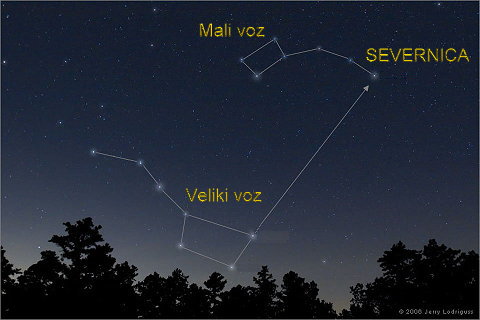 NALOGA 3 Nariši v zvezek obliko enega ozvezdja in mi jo pošlji V kolikor se pojavijo težave:- piši na marjeta.skarlovnik@gmail.com- kontaktiraj sošolcePazite nase in ostanite  doma.                     Vaša učiteljica Marjeta                                            